Hrvatski jezik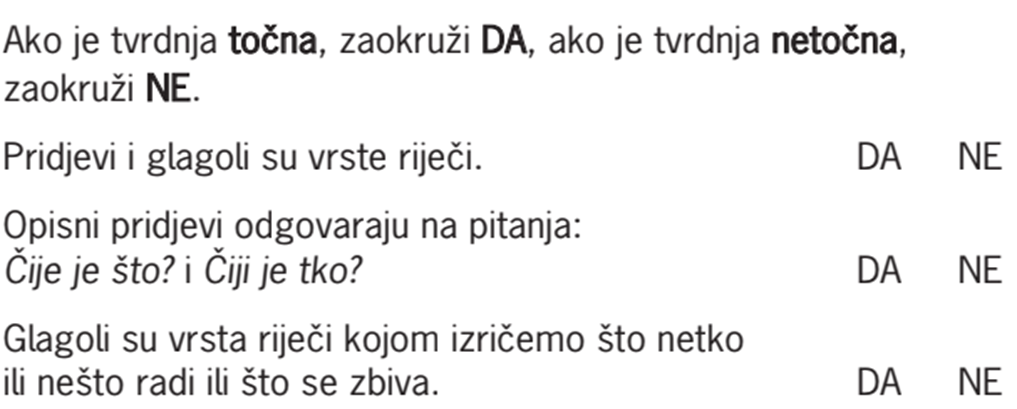 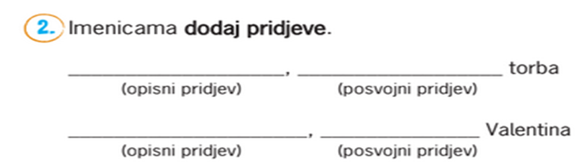 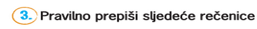 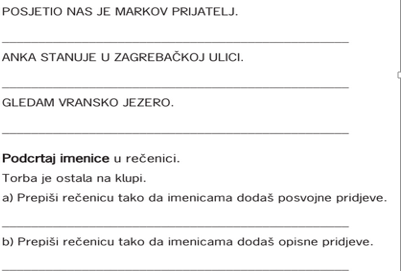 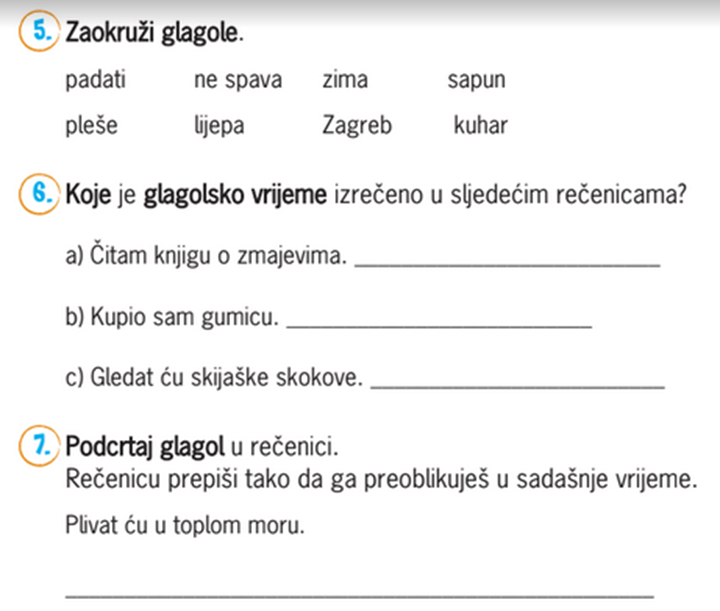 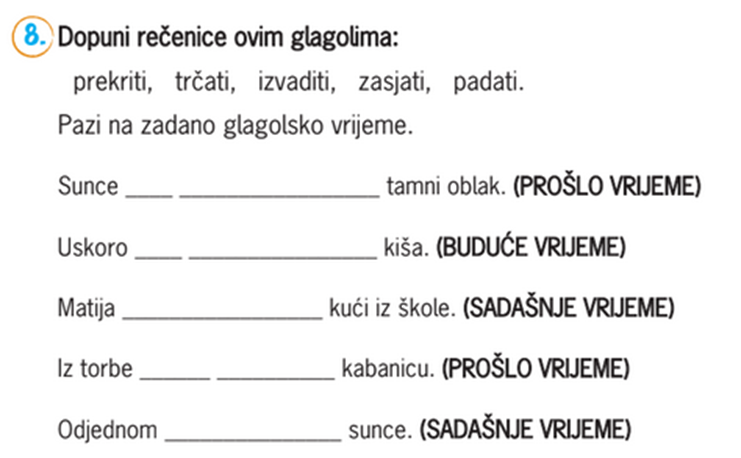 DOMAĆA ZADAĆA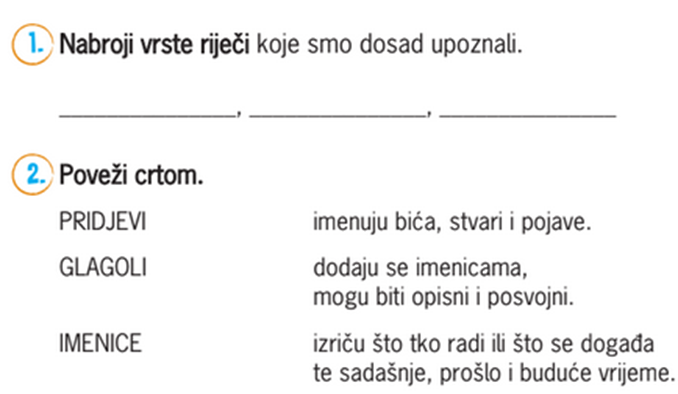 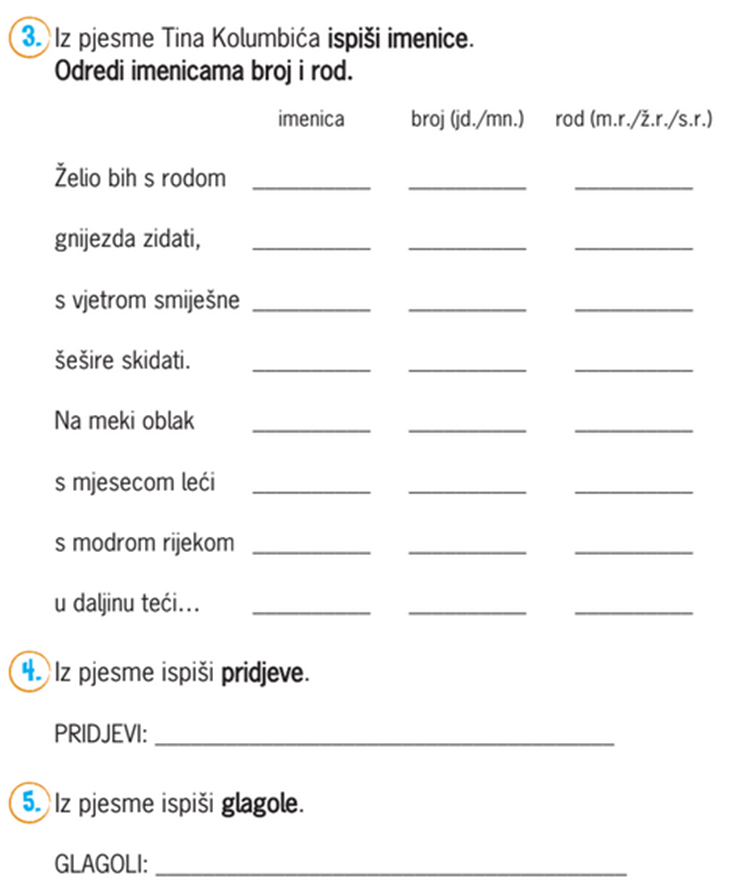 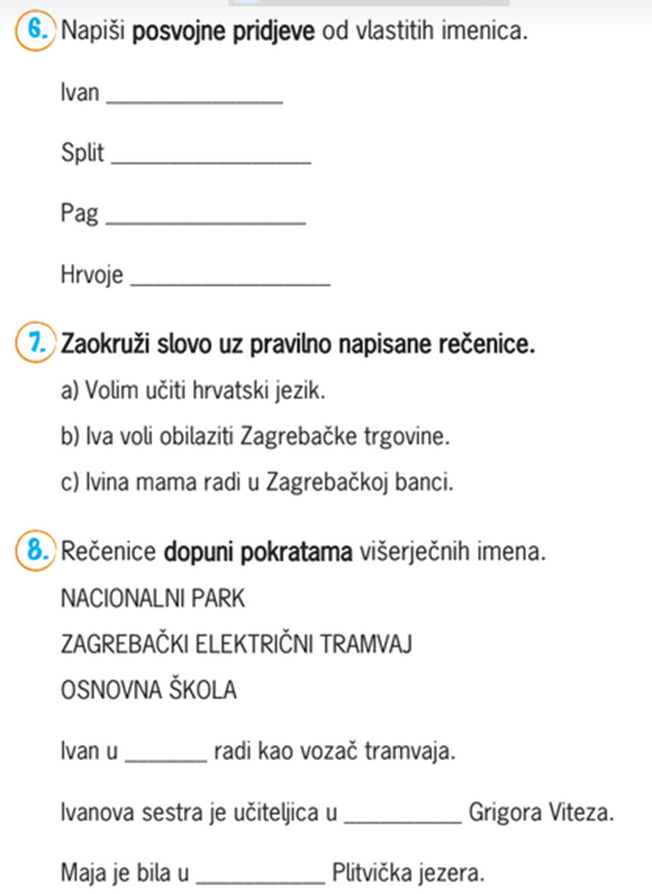 